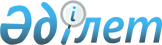 О внесении изменения в решение областного маслихата от 5 февраля 2014 года № 14/216 "О Правилах присвоения звания "Почетный гражданин Мангистауской области (города, района)"Решение Мангистауского областного маслихата от 8 декабря 2016 года № 6/67. Зарегистрировано Департаментом юстиции Мангистауской области 4 января 2017 года № 3234
      Примечание РЦПИ.

      В тексте документа сохранена пунктуация и орфография оригинала.
      В соответствии с Законом Республики Казахстан от 23 января 2001 года "О местном государственном управлении и самоуправлении в Республике Казахстан" областной маслихат РЕШИЛ:
      1. Внести в решение областного маслихата от 5 феварля 2014 года № 14/216 "О Правилах присвоения звания "Почетный гражданин Мангистауской области (города, района)" (зарегистрировано в Реестре государственной регистрации нормативных правовых актов за № 2364, опубликовано 12 марта 2014 года в информационно-правовой системе "Әділет") следующее изменение:
      в Правилах присвоения звания "Почетный гражданин Мангистауской области (города, района)" пункт 4 исключить.
      2. Государственному учреждению "Аппарат Мангистауского областного маслихата" (главный инспектор Ерболов А.) обеспечить государственную регистрацию данного решения в органах юстиции, его официальное опубликование в информационно-правовой системе "Әділет" и в средствах массовой информации.
      Настоящее решение вступает в силу со дня государственной регистрации в органах юстиции и вводится в действие по истечении десяти календарных дней после дня его первого официального опубликования.
       "СОГЛАСОВАНО"
      Руководитель государственного учреждения
      "Управления внутренней политики
      Мангистауской области"
      З.Т. Есбергенова 
      "_8_" _12_ 2016 г.
					© 2012. РГП на ПХВ «Институт законодательства и правовой информации Республики Казахстан» Министерства юстиции Республики Казахстан
				
      Председатель сессии

О. Казахбаев

      Секретарь

      областного маслихата

Б. Жусупов
